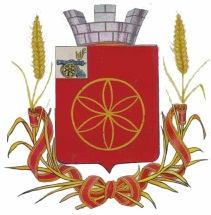  РУДНЯНСКОЕ РАЙОННОЕ ПРЕДСТАВИТЕЛЬНОЕ СОБРАНИЕРЕШЕНИЕот «29» октября 2020г.                                                                                                  № 21В соответствии с частью 3 статьи 40 Федерального закона от 6 октября 2003 года № 131-ФЗ «Об общих принципах организации местного самоуправления в Российской Федерации», частью 5 статьи 25 Устава муниципального образования Руднянский район Смоленской области, Руднянское районное представительное СобраниеРЕШИЛО:1. Прекратить полномочия Главы муниципального образования Руднянский район Смоленской области Ивашкина Юрия Ивановича в связи с истечением срока полномочий 29 октября 2020 года.2. Настоящее решение вступает в силу с момента его принятия.3. Опубликовать настоящее решение в газете «Руднянский голос».Глава муниципального образования           	Председатель РуднянскогоРуднянский район Смоленской                    	районного представительного области                                                             	Собрания__________________Ю.И. Ивашкин                _______________ Л.Н. ДиваковаО прекращении полномочий Главы муниципального образования Руднянский район Смоленской области